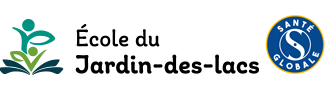 FICHE DE SIGNALEMENT D’UN ACTE DE VIOLENCE OU D’INTIMIDATION - PARENTCompléter et remettre la fiche de signalement au secrétariat de l’école ou la transmettre par courriel à l’adresse suivante : jardindeslacs@cssrs.gouv.qc.caDate du signalement :Nom du parent :Nom de l’enfant :Description de la situation :Nature des gestes posés :Violence physique. Précisez :____________________________________________________________________________________________________________________________________________________________Violence verbalePrécisez :____________________________________________________________________________________________________________________________________________________________Violence socialePrécisez :__________________________________________________________________________          __________________________________________________________________________________Autre.Précisez :____________________________________________________________________________________________________________________________________________________________Contextes dans lesquels surviennent les gestes de violence : _________________________________________________________________________________________________________________Depuis quand la situation dure-t-elle?: ___________________________________________________________________________________________________________________________________Fréquence des gestes posés (récurrence) : _______________________________________________________________________________________________________________________________Impacts sur l’élève :____________________________________________________________________________________________________________________________________________________________________________________________________________________________________________________________________________________________________________________Nom du ou des élèves qui ont posé les gestes :Témoin(s) (s’il y en a) :CONFLITINTIMIDATIONVIOLENCEOpposition entre deux ou plusieurs personnes qui ne partagent pas le même point de vue. Le conflit peut entrainer des gestes de violence. Le conflit se règle par la négociation ou la médiation.Tout comportement, parole, acte ou geste délibéré ou non à CARACTÈRE RÉPÉTITIF, exprimé directement ou indirectement, y compris dans le cyberespace, dans un contexte caractérisé par l’inégalité des rapports de force entre les personnes concernées, ayant pour effet d’engendrer des sentiments de détresse et de léser, blesser, opprimer ou ostraciser.Toute MANIFESTATION DE FORCE, de forme verbale, écrite, physique, psychologique ou sexuelle, exercée intentionnellement contre une personne, ayant pour effet d’engendrer des sentiments de détresse, de la léser, de la blesser ou de l’opprimer en s’attaquant à son intégrité ou à son bien-être psychologique ou physique, à ses droits ou à ses biens.